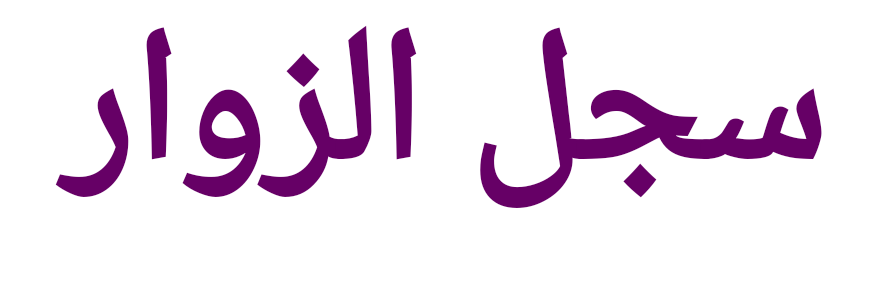 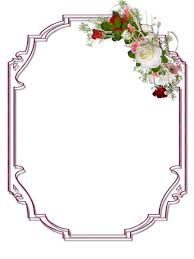 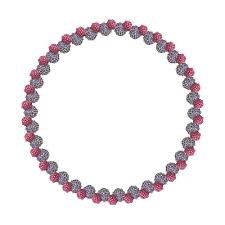 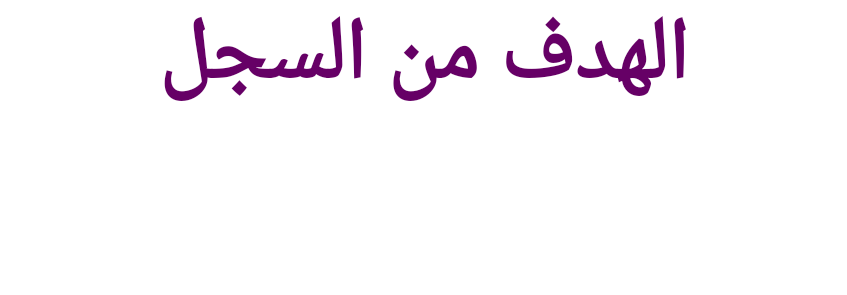 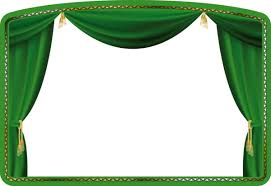 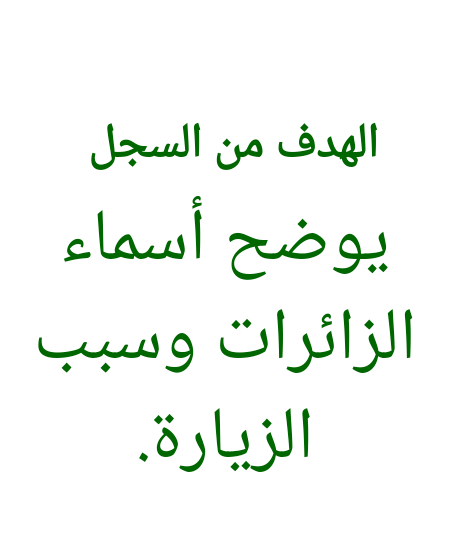 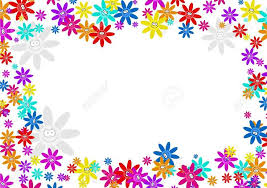 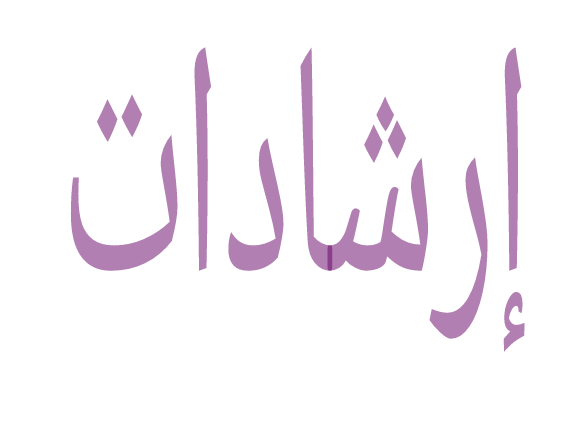 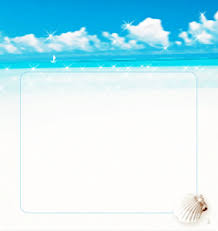 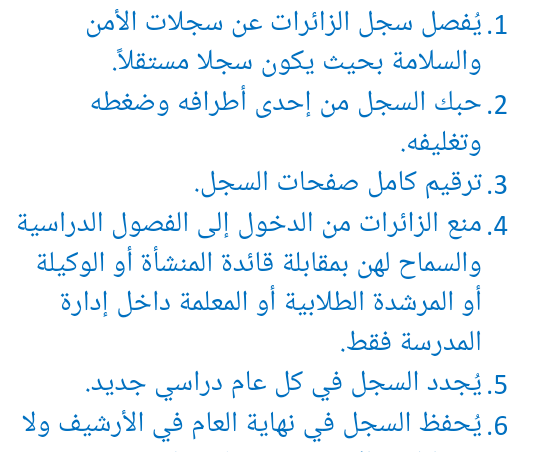 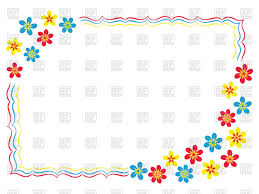 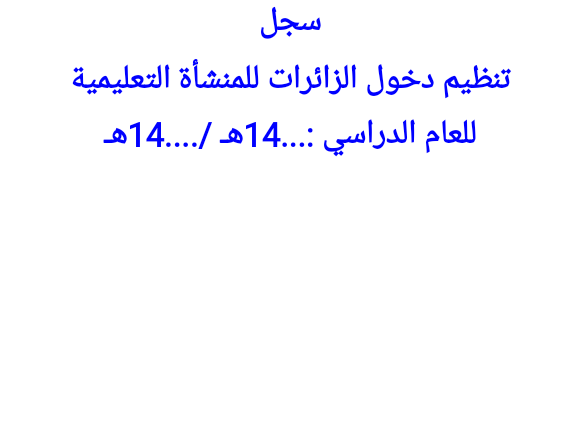 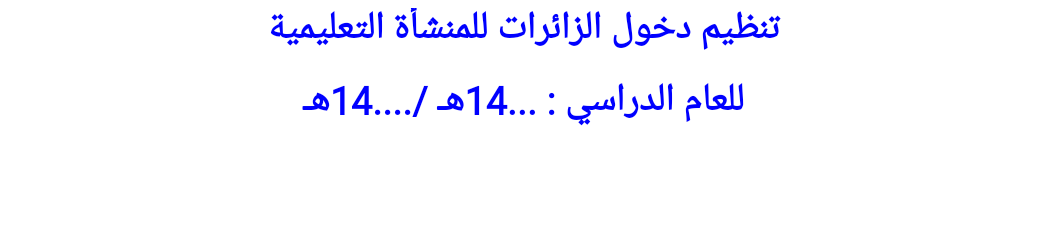 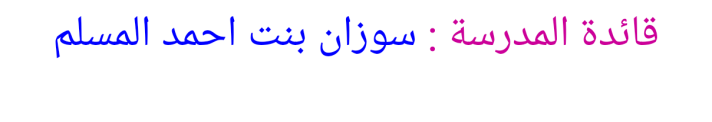 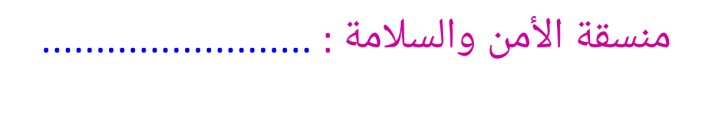 ماسم الزائرة الثلاثيرقم الهوية/الإقامةتاريخ الزيارةوقت الدخولالتوقيعسبب الزيارة/واسم الطالبة المعنية بالزيارة..../.../...14هـ..../.../...14هـ..../.../...14هـ..../.../...14هـ..../.../...14هـ..../.../...14هـ..../.../...14هـ..../.../...14هـ..../.../...14هـ..../.../...14هـ..../.../...14هـ..../.../...14هـ..../.../...14هـ..../.../...14هـ..../.../...14هـ..../.../...14هـ..../.../...14هـ..../.../...14هـ..../.../...14هـ..../.../...14هـ..../.../...14هـ..../.../...14هـ..../.../...14هـ..../.../...14هـ..../.../...14هـ..../.../...14هـ..../.../...14هـ..../.../...14هـ..../.../...14هـ..../.../...14هـ..../.../...14هـ..../.../...14هـ